Inventaire du matériel existantIl faudra que les concepteurs aient accès au matériel des cours existants et puissent les réutiliser au besoin.UA1 : troubles de la tension artérielleSur UGO dans le cours Cardio 2150:  (mettre le lien web)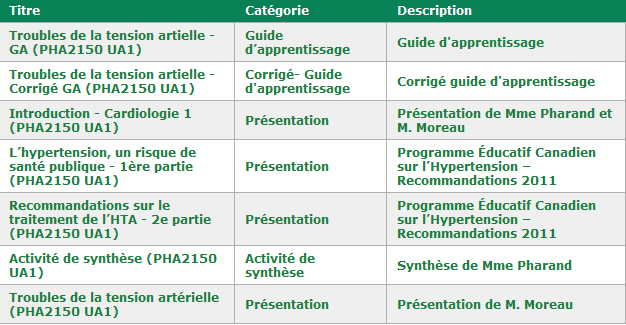 Fiches classes médicamenteuses :Inhibiteurs du système rénine-angiotensineDiurétiquesBloqueurs des canaux calciquesAlpha-bloquants ou Antagonistes des récepteurs alpha-adrénergiquesBêta-bloquants ou Antagonistes des récepteurs ß-adrénergiquesVasodilatateurs directsFiches pathologie/physiologie :Hypertension artérielleHypertension artérielle et femme enceinteHypertension artérielle et minorités ethniques : les populations afro-américaine, afro-caribéenne et africaineHypertension artérielle et personne âgéeUA2 : Dyslipidémie et syndrome métabolique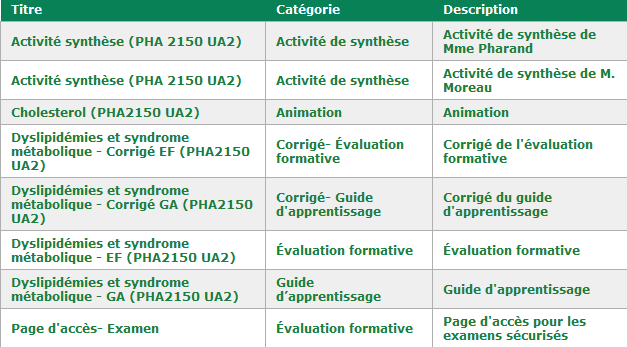 Fiches classes médicamenteuses :Inhibiteurs de l’absorption intestinal des phytostérols et du cholesterolInhibiteurs de la HMG-CoA reductase ou « statines »Niacine ou acide nicotiniqueDérivés de l’acide fibrique ou « fibrates »Fiche pathologie/physiologieDyslipidémieFiche biologie cliniqueTriglycéridesUA3 : Maladie coronarienne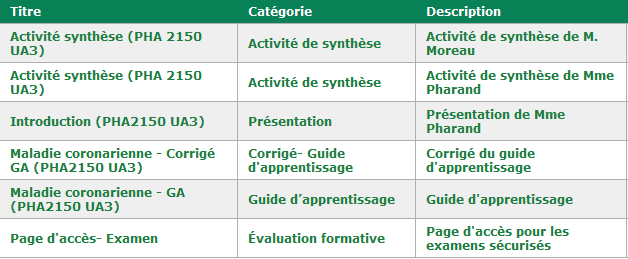 Fiches classes médicamenteuses :Anticoagulants - Inhibiteurs directs du facteur Xa et héparinoïde Anticoagulants oraux coumariniques - warfarine et acénocoumarolAnticoagulants parentéraux - Les héparinesInhibiteurs de l’agrégation plaquettaire ou antiagrégants plaquettaires ou antiplaquettairesFiche biologie cliniqueTroponines